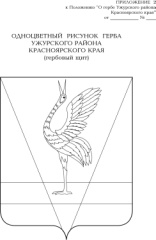 АДМИНИСТРАЦИЯ УЖУРСКОГО РАЙОНАКРАСНОЯРСКОГО КРАЯ                                               ПОСТАНОВЛЕНИЕ27.01.2021                                                 г. Ужур                                                   № 60Об  утверждении стоимости услуг по погребению, согласно гарантированному перечню,  предоставляемых на территории Ужурского района на 2021 годВ соответствии со статьями 9, 10, 12 Федерального закона от 12.01.1996 № 8-ФЗ «О погребении и похоронном деле», Федеральным законом от 06.10.2003 № 131-ФЗ «Об общих принципах организации местного самоуправления в Российской Федерации»,  руководствуясь статьей 19 Устава Ужурского района Красноярского края, ПОСТАНОВЛЯЮ:1. Утвердить стоимость услуг, предоставляемых на территории Ужурского района согласно гарантированному перечню услуг по погребению, в размере 7709,98 рублей (Семь тысяч семьсот  девять рублей девяносто восемь копеек) в соответствии с приложением № 1, № 2.2. Постановление администрации района от 12.02.2020 № 91 «Об  утверждении стоимости услуг, предоставляемых на территории Ужурского района согласно гарантированному перечню услуг по погребению» признать утратившим силу.3. Постановление вступает в силу в день, следующий за днем его официального опубликования в специальном выпуске газеты «Сибирский хлебороб» и распространяется на правоотношения, возникшие с 01.02.2021.Глава района                                                                                      К.Н. ЗарецкийПриложение 1к постановлению администрации   Ужурского района от 27.01.2021 № 60Стоимость услуг по погребению, согласно гарантированному перечню, предоставляемых на территории Ужурского районав соответствии с п.1 ст.9 и ст.10 Федерального закона от 12.01.1996 № 8-ФЗ «О погребении и похоронном деле»Приложение 2к постановлению администрации Ужурского района от 27.01.2021 № 60Стоимость услуг по погребению, согласно гарантированному перечню, предоставляемых на территории Ужурского районав соответствии со ст.12 Федерального закона от 12.01.1996 № 8-ФЗ «О погребении и похоронном деле»№ п/п         Наименование услуг         Стоимость услуги (руб.)1 Оформление документов, необходимых для погребения               127,202 Предоставление и доставка гроба и других предметов, необходимых для погребения4308,253 Перевозка тела (останков) умершего на кладбище1476,524 Погребение1798,01Стоимость услуг  по погребению, всегоСтоимость услуг  по погребению, всего7709,98№ п/п         Наименование услуг         Стоимость услуги (руб.)1 Оформление документов, необходимых для погребения               127,202Облачение тела174,143 Предоставление и доставка гроба и других предметов, необходимых для погребения4308,254 Перевозка тела (останков) умершего на кладбище1476,525 Погребение1623,87Стоимость услуг  по погребению, всегоСтоимость услуг  по погребению, всего7709,98